Администрация городского округа Дубна Московской областиУправление народного образованияМуниципальное бюджетное общеобразовательное учреждение«Общеобразовательная школа «Возможность» для детей с ограниченными возможностями здоровьяг. Дубны Московской области»(школа «Возможность»)План аттестации на присвоение квалификационных категорий и на соответствие занимаемой должности на 2022/2023 учебный год Директор_______________________ / __________________ /	                      (подпись)                         (расшифровка)     МП                            _______________                                                                    (дата)№Ф.И.О. учителя (полностью)Должность, стаж работыдата рожденияУровень образованияЧисло, месяц, год предыдущей аттестациикатегорияГод  и месяц  планируемой аттестацииПланируемая  категорияили аттестация на соответствие занимаемой должности1Смирнова Евгения Вячеславовнаучитель начальных классов08.05.1972высшее14.12.2017высшая2022 декабрьвысшая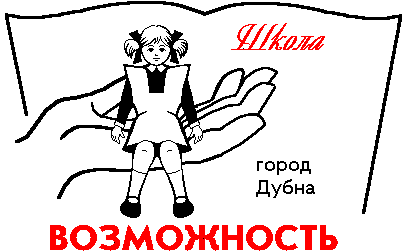 